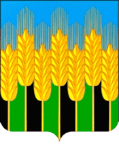 АДМИНИСТРАЦИЯ НОВОДМИТРИЕВСКОГО СЕЛЬСКОГО ПОСЕЛЕНИЯ СЕВЕРСКОГО РАЙОНАПОСТАНОВЛЕНИЕстаница Новодмитриевскаяот 20.12.2022                                                                                                    № 164 «Об общественном Совете при администрации Новодмитриевского сельского поселения Северского района»	На основании Федерального закона от 06 октября 2003 года № 131-ФЗ «Об общих принципах организации местного самоуправления в Российской Федерации», в целях повышения эффективности взаимодействия населения с органами местного самоуправления, поддержания общественного согласия при решении важнейших социальных и политических вопросов, постановляю:1. Утвердить состав Общественного Совета:1.1. Председатель Совета Ветеранов - Давыдов Владимир Федосеевич;1.2. Председатель Совета депутатов – Чекуджан Константин Васильевич;1.3. Депутат Совета поселения, сотрудник МБУК «Новодмитриевская ЦКС» - Малкина Елена Андреевна;1.4. Заместитель Председателя Совета депутатов – Васькун Александр Владимирович1.5. Начальник общего отдела – Колесникова Майя Николаевна 2. Довести до сведения всех общественных объединений и организаций, трудовых коллективов о формировании состава Общественного Совета при администрации Новодмитриевского сельского поселения.3. Общему отделу администрации Новодмитриевского сельского поселения Северского района (Колесникова М.Н.) обнародовать настоящее постановление в местах, специально отведённых для этих целей и разместить на официальном сайте Новодмитриевского сельского поселения Северского района novodmsp.ru в сети Интернет.4. Контроль за исполнением настоящего постановления оставляю за собой.5. Настоящее постановление вступает в силу со дня его обнародования.Глава Новодмитриевского сельского поселения							        И.А. Головин